Change HistoryContents1.	Purpose and Scope	51.1.	Introduction	51.2.	Scheme of Charges	52.	Primary Water Charges	82.1.	General	82.2.	Measured Supply Points - Overview	92.3.	AWA Algorithm for Water SPID	92.4.	Measured Supply Points – Charges	182.5.	Unmeasured Supply Points – Overview	212.6.	RV Based Charges	222.7.	Re-assessed Charges	272.8.	Miscellaneous Charges	283.	Primary Sewerage Charges	313.1.	General	313.2.	Measured Supply Points - Overview	323.3.	AWA Algorithm for Sewerage SPID	323.4.	Measured Sewerage Supply - Charges	373.5.	Unmeasured Sewerage Supply Points - Overview	403.6.	RV Based Charges	403.7.	Re-assessed Charges	463.8.	Property Drainage	473.9.	Roads Drainage	483.10.	Trade Effluent Charges	50A.	Appendix	56A.1.	Matters arising from the Wholesale Charges Scheme	56A.2.	Variables	58A.3.	Meter Advance Periods	66Purpose and ScopeIntroductionThe purpose of this document is to provide details of how the CMA will calculate the Primary Charges for Water and Sewerage in accordance with the Scottish Water Wholesale Charges Scheme and allocate them to the appropriate Licensed Provider and to Scottish Water in respect of any SPIDs subject to a Temporary Transfer for the Tariff Year Settlement Run (RF). For the avoidance of doubt, no calculations are carried out in respect of the Non-Primary components of the Wholesale Charges.This document describes a detailed charge calculation process which forms the CMA’s interpretation of the Scottish Water Wholesale Charges Scheme (WCS) for the Financial Years 2008-09 to 2013-14 inclusive.  Specific assumptions in respect of how the calculation implements the Wholesale Charges Scheme are documented in the Appendix to both provide transparency and to formalise their adoption.The process will also calculate the Primary Charges for Water and Sewerage for years beyond 2013-14 provided that the form of the Charges described in the WCS do not diverge from the form of the Charges for 2008-09 to 2013-14, and that the Charges can be successfully paramaterised.The process (including the process in respect of Trade Effluent Charges) will be a complete re-calculation based upon the data submitted by the Market Participants and as it exists in the Central Systems at the time of the RF Settlement Run. The process assumes that data has been correctly submitted, and does not necessarily fully describe situations where either incomplete or inconsistent data has been submitted by Market Participants.Scheme of ChargesThe process details the computation, allocation and aggregation of the various components of the Primary Charges described in the WCS. The various components of the Services are shown in the following table.The CMA shall re-compute all the components of Primary Water Charges and Primary Sewerage Charges. This calculation will take into account all relevant changes to the chargeable parameters associated with the Tariff Year Settlement, and take account of all the data submitted to the Central Systems at the time the RF Settlement Run is carried out. A detailed specification of the computation of each of the components is given below.The Tariff Year Settlement Run (RF) is the final Settlement Run for any Year. It has three key differences from the monthly Invoice Period Settlement Runs:The single calculation of the full Tariff Year Settlement;In respect of Measured Supply Points (both water and sewerage) the calculation of a single Actual Weighted Average Unit Rate (AWA) to compute the charges for all measured volumes for the Tariff Year; andThe application of annual minimum charges for Trade Effluent.Details of certain transitional charging arrangements which are catered for in the WCS are provided in the appendices to CSD0205. The various arrangements including LUVA discounts, small meter premium and the phasing premium are fully taken into account in the process described below.Primary Water ChargesGeneralThe following calculation is carried out for each Water SPID which is or has been Tradable when the Settlement Run is carried out. This includes SPIDs which are currently Tradable or Temporarily Disconnected, as well as Disconnected or Deregistered SPIDs which have been Tradable. The calculation excludes SPIDs which are Disconnected or Deregistered but were New, Partial or Rejected when they were so Disconnected or Deregistered.A Settlement Day runs from midnight to midnight.Define the RF Settlement Period by a pair of days such that the RF Settlement Period comprises Settlement Days d such that. Note that the lowest bound day is included, but the upper bound day  is not. In this description, the full Settlement Year 2008-09 would be described byIf the SPID has a Permanent Disconnection Date, define the SPID Disconnection Date to be the date of Permanent Disconnection. If the SPID has a Deregistration Date, define the SPID Disconnection Date to be the date of Deregistration.Define the SPID Chargeable Period as the period for which the SPID is in (potentially) charge (from the SPID Connection Date to the day before the SPID Disconnection Date (if it exists) or the last day of the tariff year (if the SPID Disconnection Date does not exist) inclusive. Here, “potentially” refers to the condition above that the SPID is or has been Tradable. This SPID Chargeable Period can equivalently be defined by a pair of days where.and the SPID is chargeable for all days d where  and . The lower bound day is included, but the upper bound day is not.If  then there are no chargeable days.For the avoidance of doubt the SPID Chargeable Period includes periods of vacancies, temporary disconnections, SGES etc. Appropriate adjustments for charges for these periods are made further on in the process.For each SPID, establish the SPID Settlement Chargeable Period  which is the (possibly empty) sub-period for which the SPID Chargeable Period intersects the RF Settlement Period, and is given by  whereIf  then the SPID does not have a SPID Settlement Chargeable Period for that RF Settlement Period. If there is no such SPID Settlement Chargeable Period then no charges are computed for this SPID. The remaining sections in respect of Primary Water Charges are only applicable to SPIDs for which charges will be computed.Measured Supply Points - OverviewFirst compute the AWA for each Water SPID which is a Measured Supply Point or a Re-Assessed Supply Point, and then compute, allocate and aggregate the Meter Based Charges and the Volumetric Charges. Re-assessed charges are implemented as if they were metered charges; see section 2.7 for details.AWA Algorithm for Water SPIDFor each T17 Meter Chain K, establish the T17 Meter Chain “Active Period” . If the T17 Meter Chain has not been removed from the Water SPID then set For each T17 Meter Chain K, establish the T17 Meter Chain Chargeable  which is the (possibly empty) sub-period for which the Active Period intersects the SPID Settlement Chargeable Period, and is given by  whereIf  then the T17 Meter Chain does not have a Chargeable period for that RF Settlement Period.Let the Allocated Tranche be VFA, and V1 and V2 be the knots described in the Scheme of Charges which define the bands for the Standard Volume Charges above the Allocated Tranche. Let B1, B2 and B3 be the corresponding prices. Thus:For each T17 Meter Chain, define the term  as Define Meter Active () for a specific T17 Meter Chain K asi.e. has the value of 1 when d is within a T17 Meter Chain Chargeable Period.Then for each Settlement Day d in the SPID Settlement Chargeable Period define SPID SWWater Meter Active () asand the Vacancy Adjusted SPID SWWater Meter Active () aswhere Where Cid is the Consumption Indicator and is set to True only for a day, d, within a Meter Advance Period with MAV > 0, for days on or after 2017-04-01. Compute the Total SWWater Meter Active Days () asThen define the Yearly Proportion  aswhere is the total number of days within the Settlement Period (ie 365 days or 366 days as appropriate for an RF Settlement).Then the Proportional Volume Limits PV1 and PV2 are given byFor each meter in a T17 Meter Chain K for each Settlement Day d in the T17 Meter Chain Chargeable Period establish the Water Chargeable Meter Size. Note the Wholesale Charges Scheme refers to the “Tariff Meter Size” rather than the “Chargeable Meter Size”.For each day define the Meter Free Allocation () asThe Proportional Free Allocation is given byThe Wholesale Charges Scheme defines meter related charges in respect of a limited number of meter sizes, and for each non-zero Chargeable Meter Size provides a mapping from the Chargeable Meter Size to an entry in the corresponding table of meter sizes.The Central Systems holds a related table comprising Lower Meter Size (), Upper Meter Size () and the Capacity Volume Threshold () for  , whereand  is the number of entries in the table.Thus each Water Chargeable Meter Size  falls uniquely within a single band , and each such band () maps to a unique Capacity Volume Threshold The Meter Capacity Volume Threshold () is then given by the table of Capacity Volume Thresholdswhere () is the band corresponding to The Proportional Capacity Volume Threshold () applicable for the SPID for the year is given byFor each T17 Meter Chain which has a Chargeable Period in the Settlement Year, for each Settlement Day d in the T17 Meter Chain Chargeable Period, establish whether the day is within a Meter Pre-Advance Period, a Meter Advance Period (MAP) or a Meter Post-Advance Period. (see definitions in section A.3). For each Settlement Day d within a Meter Advance Period, the Meter Advance Volume () is given by  whereCompute the Meter Advance Chargeable Days  aswhereFor each day d within the Meter Advance Period compute the Unadjusted Actual Daily Volume  asAnd the Actual Daily Volume  as For days within a Meter Post-Advance Period compute the Unadjusted Estimated Daily Volume  asThe Estimated Daily Volume  is calculated asFor days within a Meter Pre-Advance Period compute the Unadjusted Estimated Daily Volume  asTo establish the  for a meter K for the Settlement Day d first establish the Water Chargeable Meter Size The Central Systems have a table Industry Level Estimates, comprising a series of monotonically increasing Meter Size  and Industry Level Estimates , for where  is the number of entries in the table. (Note This is potentially a different  from the one in 2.3.13) Then the Tabular Meter Size () in respect of the Industry Level Estimate for the T17 Meter Chain K for the Settlement Day d isAnd the Industry Level Estimate  for the T17 Meter Chain K for the Settlement Day d is then given by the table of Industry Level Estimates asNot used.For all K, d compute the Daily Volume For each meter K, and Settlement Day d, the Derived Daily Volume  is calculated as where the sum is over all meters L which are sub-meters of meter K. The derivation of the appropriate terms  for the sub-meters is the same as for the meter K.Note The above equation describes the subtraction of sub-meter volumes from a main meter volume to establish the Derived Daily Volume. It has not yet been possible to verify that interaction of (i) the subtraction of the meter volumes, and (ii) the shifting of volumes described above in respect of vacancy works precisely in the order specified by the equation. The intention is to document the Central Systems behaviour rather than to propose any changes to the Central Systems behaviour.The Actual Yearly Volume () for the Water SPID is thenFor each Settlement Day d in the SPID Settlement Chargeable Period define LUVA Chargeable () asCompute the Total LUVA Days () asThe LUVA Proportion  is defined asThe Proportional LUVA Volume limits are given bywhere  is the lower limit for the LUVA Adjustment as defined in the Wholesale Charges Scheme.Define the LUVA Annual Volume () (which is similar to the  sum above as defined in paragraph 2.3.30) except that the condition that the SPID has the LUVA flag set for each Settlement Day must be applied.For each Settlement Day d in the SPID Settlement Chargeable Period, for each T17 Meter Chain K define Premium Chargeable () as where  is the lower limit of the band () corresponding to identified in Section 2.3.13 .Define the Uncapped Premium Annual Volume  asDefine the Total Premium Days  asDefine the Proportional Premium Volume Limit  asThe Wholesale Charges Scheme defines charges for a volume V which is allocated across different charge bands (based upon a whole year’s usage) in accordance with paragraph 2.3.4The Proportional Free Allocation is  and the Proportional Volume Limits are  have already been defined. The Actual Yearly Volume is. Then allocate the  into the different charge bands for the Allocated Tranche , and Charge Bands 1, 2 and 3 () asThe Standard Volume Charge () is defined asIf the Capacity Volume Price as defined in the Scheme of Charges is , then the Capacity Volume Charge  isAllocate the LUVA Annual Volume () into volumes  over the various charge bands to establish the LUVA adjustment.If the LUVA adjustments are  then the LUVA Adjustment Charge () isThe Proportional Phasing Premium Free Allocation () isand the Premium Volume () on which the charge is payable is thereforeIf the Premium Phasing for the Year is then the Phasing Premium Charge  is given byThe Annual Weighted Average () for the SPID is then given by:Measured Supply Points – ChargesDefine the Discounts for the SPID for each day d in the SPID Chargeable Period, i.e. Water Schedule 3 (), Schedule 29e () and whether the SPID is eligible for Scottish Government Exemption Scheme ().Carry out the following calculations for each SPID which has a SPID Settlement Chargeable Period for the RF Settlement Period.Carry out the following calculations for each T17 Meter Chain which has a Chargeable Period for that RF Settlement Period:In accordance with 2.3.13 the Wholesale Charges Scheme defines meter related charges in respect of a limited number of meter sizes, and for each non-zero Chargeable Meter Size provides a mapping from the Chargeable Meter Size to an entry in the corresponding table of meter sizes.The Central Systems holds a related table comprising Lower Meter Size (), Upper Meter Size () and the Water Meter Annual Non-Volumetric Charges () for  , whereand  is the number of entries in the table.Thus each Water Chargeable Meter Size  falls uniquely within a single band , and each such band () maps to a unique Water Meter Annual Non-Volumetric Charges The Unadjusted Water Meter Based Charge () is then given by the table of Water Meter Annual Non-Volumetric Charges asFor days prior to 2017-04-01 andFor days on or after 2017-04-01where () is the band corresponding to and where The Unadjusted Discounted Water Meter Based Charge () is then given Not Used. The Water Meter Based Charge    iswhere  is the SGES Water refund applicable for the Financial Year Y, PCEd is the percentage of the exemption applicable on that day, and where  is the number of Service Element Reports for the SPID.For each Settlement Day d for a Water SPID there are:two Service Element Reports for each T17 Meter Chain which is chargeable on that day;two Service Element Reports for each Unmeasurable Service Element which is chargeable on that day; anda Service Element Report for each Miscellaneous Charge which is chargeable on that day. The Miscellaneous charges are:Field Troughs and Drinking Bowls; andOutside Taps.The CMA will allocate the Meter Based Charge to Licensed Provider for which the SPID was registered in respect of each Settlement Day. It will then aggregate Volumes and Charges, and report them in accordance with CSD0201.The Unadjusted Daily Metered Cost () isFor days prior to 2017-04-01 andFor days on or after 2017-04-01Not Used. The Daily Metered Cost   iswhere  is the SGES Water refund applicable for the Financial Year Y, PCEd is the percentage of the exemption applicable on that day, and where  is the number of Service Element Reports for the SPID.The CMA will allocate the Meter Based Charge to the Licensed Provider for which the SPID was registered in respect of each Settlement Day. It will then aggregate Volumes and Charges, and report them in accordance with CSD0201.Unmeasured Supply Points – OverviewThe following Water SPIDs are subject to Unmeasured Charging:RV Based ChargingWater SPIDs which have been declared unmeasurableRe-assessed ChargingWater SPIDs which have been agreed are subject to Re-Assessed Charging RV Based ChargesDefine the discounts for the SPID for each day d in the SPID Chargeable Period, i.e. Water Schedule 3 (), Schedule 29e () and whether the SPID is eligible for the Scottish Government Exemption Scheme ().The SPID Settlement Chargeable Period has already been defined as the period time given by the daysThe relevant SPID RV Unmeasurable Period is defined as the period of time for which the Water SPID has been declared unmeasurableand is likewise given by a pair of days  .Then the SPID RV Unmeasurable Chargeable Period  which is the (possibly empty) sub-period for which the RV Unmeasurable Period intersects the SPID Settlement Chargeable Period, and is given by   whereIf  then the SPID does not have an RV Unmeasurable Period for that RF Settlement Period.For each Settlement Day d in the SPID RV Unmeasurable Chargeable Period define the Rateable Value , the Live Rateable Value LRVd and the RV Transition Flag RVTFdWhere For days prior to 2017-04-01, in accordance with the Wholesale Scheme of Charges define the Water Chargeable Meter Size () which corresponds to, and each  corresponds to a unique Water Meter Annual Non-Volumetric Charge (). For days on or after 2017-04-01 and prior to 2018-04-01, in accordance with the Wholesale Scheme of Charges, for days when the SPID is not vacant, define the Water Chargeable Meter Size () which corresponds to, and each  corresponds to a unique Water Meter Annual Non-Volumetric Charge (). For days on or after 2018-04-01, in accordance with the Wholesale Scheme of Charges, for days when the SPID is not vacant, define LRVWCMSd, corresponding to LRVd to create either an LRVWMANVCi or a WMANCi and define RVWCMSd, corresponding to RVd to create an RVWMANVCi. For days when the SPID is vacant (on or after 2017-04-01), WCMSd, RVWCMSd and LRVWCMSd shall be 20mm.The Unadjusted Water Meter Based Charge () is given by the table of Water Meter Annual Non-Volumetric Charges asfor days prior to 2017-04-01 andfor days on or after 2017-04-01 and prior to 2018-04-01.whereandandfor days on or after 2018-04-01, where RVF is a transition factor established in accordance with the Wholesale Scheme of Charges.The Unadjusted Discounted Water Meter Based Charge () is then given byNot Used. The Water Meter Based Charge    isWhere, as above,  is the SGES Water refund applicable for the Financial Year Y, PCEd is the percentage of the exemption applicable on that day, and  is the number of Service Element Reports for the SPID.The CMA will allocate the Meter Based Charge to Licensed Provider for which the SPID was registered in respect of each Settlement Day. It will then aggregate Volumes and Charges, and report them in accordance with CSD0201.For each Settlement Day d in the SPID RV Unmeasurable Chargeable Period define the Rateable Value , the Live Rateable Value LRVd and the RV Transition Flag RVTFd.The equivalent Actual Yearly Volume  given byfor days prior to 2018-04-01.The equivalent RV based Actual Yearly Volume RVAYVd given byAnd the equivalent LRV based Actual Yearly Volume LRVAYVd given byfor days on or after 2018-04-01, where RVF is a transition factor, established in accordance with the Wholesale Scheme of Chargesand the equivalent Derived Daily Volume  is given byfor days prior to 2018-04-01.The equivalent RV based Daily Derived Volume RVDDVd is given byfor days on or after 2018-04-01 andthe equivalent LRV based Daily Derived Volume LRVDDVd is given byfor days on or after 2018-04-01. The same calculation used to derive AWA in section 2.3 can be used to derive an Equivalent AWA  for each day of the RV Unmeasurable Chargeable Period, based upon an equivalent whole year calculation and using the equivalent Actual Yearly Volume  and the meter size for days prior to 2018-04-01. For days on or after 2018-04-01, an equivalent RVAWA, LRVAWA and RLRVAWA should be calculated, where the same calculation used to derive AWA in section 2.3 can be used to derive the RVAWAd, the LRVAWAd and the LRVAWAd, based upon an equivalent whole year calculation, using;For the RVAWAd. The equivalent RV Actual Yearly Volume RVAYVd and meter size RVWCMSd and specific volumetric prices; RVB1, RVB2, RVB3 and RVCVP. For the LRVAWA. The equivalent LRV Actual Yearly Volume LRVAYVd and meter size LRVWCMSd for the LRVAWA and specific volumetric prices; LRVB1, LRVB2, LRVB3 and LRVCVP.For the RLRVAWA. The equivalent LRV Actual Yearly Volume LRVAYVd and meter size LRVWCMSd for the LRVAWA and volumetric prices as used for metered Supply Points; B1, B2, B3 and CVP.The Unadjusted Daily Metered Cost () is given byfor days prior to 2017-04-01.For days on or after 2017-04-01 and prior to 2018-04-01.whereandandfor days on or after 2018-04-01.Not Used. The Daily Metered Cost    isWhere, as above,  is the SGES Water refund applicable for the Financial Year Y, PCEd is the percentage of the exemption applicable on that day and  is the number of Service Element Reports for the SPID.The CMA will allocate the Meter Based Charge to the Licensed Provider for which the SPID was registered in respect of each Settlement Day. It will then aggregate Volumes and Charges, and report them in accordance with CSD0201.Re-Assessed ChargesRe-assessed Charges were introduced on 1st April 2009. However, it should be noted that the methods within the Central Systems for calculating Re-Assessed Charges do not carry out any verification that the data only applies for periods of time on or after the date of introduction of Re-Assessed Charges.Re-Assessed Charges are implemented by the use of Pseudo Meters. CSD0104 describes the installation, removal and maintenance of Pseudo Meters.Subject to the one minor exception noted in the following paragraph, the CMA computes charges for Pseudo Meters as for all other T17 Meter Chains in accordance with sections 2.3 and 2.4 For example, where a SPID has a Pseudo Meter installed for part of a year and a physical meter for part of the year, the CMA will compute a single AWA which is applicable to both the Pseudo Meter volume and the physical meter volume.When a Pseudo Meter is installed, Scottish Water is obliged under CSD0104 to provide an opening meter read of 0, and a YVE. While the Pseudo Meter is installed, the CMA will reject any other meter reads which are submitted. The CMA will therefore compute the Derived Daily Volume using the value of YVE submitted by Scottish Water. When a Pseudo Meter is removed, Scottish Water must provide a final closing meter read of 0. However, the CMA does not store the closing meter within the meter reads table. Thus, following the removal of the Pseudo Meter, and the CMA will continue to compute the Derived Daily Volumes during a T17 Meter Chain Chargeable Period using the value of YVE submitted, rather than using the opening and closing meter reads of 0 (which would otherwise provide a zero volume).Miscellaneous ChargesThis section applies to the following Miscellaneous Charges:Field Troughs and Drinking Bowls; andOutside Taps.Define the Discounts for the SPID for each day d in the SPID Chargeable Period i.e. Water Schedule 3 (), Schedule 29e () and whether the SPID is eligible for Scottish Government Exemption Scheme ().The SPID Settlement Chargeable Period has already been defined as the period time given by the days. As above define the relevant Chargeable Period for each of the Miscellaneous Charges.For each miscellaneous charge define and for each Settlement Day d in the relevant Chargeable period definethe number of Troughs and Drinking Bowls (); andthe number of Outside Taps ().Also for each Settlement Day d defineandLet the following prices be defined as per the Wholesale Charges Scheme:Calculate the Unadjusted Troughs and Drinking Bowls Charge  and the Unadjusted Outside Taps Charge  asfor days prior to 2017-04-01 andfor days on or after 2017-04-01.The Unadjusted Discounted Troughs and Drinking Bowls Charge  and the Unadjusted Discounted Outside Taps Charge  are given byThe Troughs and Drinking Bowls Charge  and the Outside Taps Charge  are given by Where, as above,  is the SGES Water refund applicable for the Financial Year Y, PCEd is the percentage of the exemption applicable on that day, and  is the number of Service Element Reports for the SPID.The CMA will allocate the Miscellaneous Charges to the Licensed Provider for which the SPID was registered in respect of each Settlement Day. It will then aggregate the volumes and charges, and report them in accordance with CSD0201.Primary Sewerage ChargesGeneralThe following calculation is carried out for each Sewerage SPID which is or has been Tradable when the Settlement Run is carried out. This includes SPIDs which are currently Tradable or Temporarily Disconnected, as well as Disconnected or Deregistered SPIDs which have been Tradable. The calculation excludes SPIDs which are Disconnected or Deregistered but were New, Partial or Rejected when they were so Disconnected or Deregistered.A Settlement Day runs from midnight to midnight.Define the RF Settlement Period by a pair of days such that the RF Settlement Period comprises Settlement Days d such that. Note that the lowest bound day is included, but the upper bound day  is not. In this description, the full Settlement Year of 2008-09 would be described byIf the SPID has a Permanent Disconnection Date, define the SPID Disconnection Date to be the date of Permanent Disconnection. If the SPID has a Deregistration Date, define the SPID Disconnection Date to be the date of Deregistration.Define the SPID Chargeable Period as the period for which the SPID is in (potentially) charge (from the SPID Connection Date to the day before the SPID Disconnection Date (if it exists) or the last day of the tariff year (if the SPID Disconnection Date does not exist) inclusive. Here, ”potentially” refers to the condition above that the SPID is or has been Tradable. This SPID Chargeable Period can equivalently be defined by a pair of days whereand the SPID is chargeable for all days d where  and . The lower bound day is included, but the upper bound day is not.If  then there are no chargeable days.For the avoidance of doubt the SPID Chargeable Period includes periods of vacancies, temporary disconnections, SGES etc. Appropriate adjustments for charges for these periods are made further on in the algorithmFor each Sewerage SPID, establish the SPID Settlement Chargeable Period  which is the (possibly empty) sub-period for which the SPID Chargeable Period intersects the RF Settlement Period, and is given by  whereIf  then the Sewerage SPID does not have a SPID Settlement Chargeable Period for that RF Settlement Period. If there is no such SPID Settlement Chargeable Period then set  and skip the test of the AWA Calculation of this Sewerage SPID. Measured Supply Points - OverviewFirst compute the AWA for each Sewerage SPID which is either a Measured Supply Point or a Re-Assessed Supply Point, and then compute, allocate and aggregate the Meter Based Charges and the Volumetric Charges. Re-assessed charges are implemented as if they were metered charges, see section 3.7 for details.AWA Algorithm for Sewerage SPIDEstablish if there is a Related Water Supply Point (RWSP). If there is no such Related Water Supply Point, then set  and skip the rest of the AWA Calculation for this Sewerage SPID.For each T17 Meter Chain K associated with the RWSP (a "Related T17 Meter Chain") establish the T17 Meter Chain Active Period.  If the Related T17 Meter Chain has not been removed from the RWSP then set For each Related T17 Meter Chain K, define the T17 Meter Chain Chargeable Period   which is the (possibly empty) sub-period for which the Active Period intersects the SPID Settlement Chargeable Period for the Sewerage SPID, and is given by whereIf  then the Related T17 Meter Chain does not have a Chargeable period for that RF Settlement Period.Establish if there are any Trade Effluent consents (DPIDs) associated with the Sewerage SPID. For each such DPID T  associated with the Sewerage SPID establish the DPID Active Period For each DPID T the DPID Chargeable Period  is the (possibly empty) sub-period for which the DPID Active Period intersects the SPID Settlement Chargeable Period for the Sewerage SPID, and is given by whereIf  then then the DPID does not have a Chargeable Period for that RF Settlement Period.For each Settlement Day d for each DPID T with a Chargeable Period  establish the Non Domestic Allowance.  For all other days d for each DPID T set.Note there is a difference in interpretation between the usage of NDA for Settlement Runs covering periods before   1st April 2013 and those on or after 1st April 2013. For Settlement Runs covering periods before 1st April 2013 the cutover, NDA referred to a non-domestic allowance for the whole of the Sewerage SPID. For Settlement Runs covering periods after 1st April 2013, NDA refers to a non-domestic allowance only in respect of Water Meters (SWWater or PrivateWater meters) associated with the Trade Effluent DPID.Let the  be the Sewerage Allocated Tranche, and BS1 be the price for Sewerage Standard Volumes above the Allocated Tranche as defined in the Wholesale Charges Scheme. Thus:Define the Sewerage Meter Chargeable () for a Related T17 Meter Chain K as where  is the Return to Sewer allowance  for the Related T17 Meter Chain K for the Settlement Day d.For each Settlement Day d in the SPID Settlement Chargeable Period define Total Sewerage Meter Chargeable () asFor each meter K for each Settlement Day d in the T17 Meter Chain Chargeable Period establish the Sewerage Chargeable Meter Size For each day define the Meter Sewerage Free Allocation () asThe Sewerage Proportional Free Allocation  is given byThe Wholesale Charges Scheme defines meter related charges in respect of a limited number of meter sizes, and for each non-zero Sewerage Chargeable Meter Size provides a mapping from the Sewerage Chargeable Meter Size to an entry in the corresponding table of meter sizes. The table entries in respect of Sewerage do not necessarily correspond to the table entries in respect of water.The Central Systems holds a related table comprising Lower Meter Size (), Upper Meter Size () and the Sewerage Capacity Volume Threshold () for , whereThus each Sewerage Chargeable Meter Size  falls uniquely within a single band  , and each such band () maps to a unique Sewerage Capacity Volume Threshold The Meter Sewerage Capacity Volume Threshold () is then given by the table of Sewerage Capacity Volume Thresholds aswhere () is the band corresponding to The Sewerage Proportional Capacity Volume Threshold () applicable for the Sewerage SPID for the year is given byThen derive  as per the AWA Algorithm for Water in the paragraphs following 2.3.18For Settlement Runs relating to periods before 1st April 2013, the Sewerage Derived Daily Volume  for each Related T17 Meter Chain K for each day d in a Related T17 Meter Chain Chargeable Period isFor Settlement Runs relating to periods after 1st April 2013 each DPID T may be associated with a meter K. This association can be described by a variable  which will take the value 1 when there is an association, and take the value 0 when there is no association. Each meter-DPID association has a related meter-DPID Volume () which represents the fraction  of a specific meter’s volume which is associated with a DPID. For the avoidance of doubt, if there is no association, i.e., then  will also be taken to be 0.Define the term NDA Split () asThen, Then for all Settlement Runs, Actual Sewerage Yearly Volume () for the Sewerage SPID is thenThe Wholesale Charges Scheme defines charges for a volume V which is allocated across different charge bands (based upon a whole year’s usage) in accordance with paragraph 3.3.9The Sewerage Proportional Free Allocation is  and the Actual Sewerage Yearly Volume is   and have both previously been defined. Then calculate the Sewerage Standard Volume Charge () asIf the Sewerage Capacity Volume Price as defined in the Scheme of Charges is  , then the Sewerage Capacity Volume Charge  isThe Annual Weighted Average (AWA) for the Sewerage SPID is then given by:Measured Sewerage Supply - ChargesThe discounts for the SPID for each day d in the SPID Chargeable Period are Sewerage Schedule 3 (), Schedule 29e () and whether the SPID is eligible for Scottish Government Exemption Scheme ().Carry out the following calculations for each SPID which has a SPID Settlement Chargeable Period for the RF Settlement Period.Carry out the following calculations for each Related T17 Meter Chain which has a Chargeable Period for that RF Settlement Period: As per 3.3.15 the Wholesale Charges Scheme defines meter related charges in respect of a limited number of meter sizes, and for each non-zero Chargeable Meter Size provides a mapping from the Chargeable Meter Size to an entry in the corresponding table of meter sizes.The Central Systems holds a table comprising Lower Meter Size (), Upper Meter Size () and the Sewerage Meter Annual Non-Volumetric Charges () for  , whereand  is the number of entries in the table.Thus each Sewerage Chargeable Meter Size  falls uniquely within a single band  ,  and  each such band () maps  to  a unique Sewerage Meter Annual Non-Volumetric Charged Then Unadjusted Sewerage Meter Based Charge () is then given by the table of Sewerage Meter Annual Non-Volumetric Charges asfor days prior to 2017-04-01 andfor days on or after 2017-04-01where () is the band corresponding to Then the Unadjusted Discounted Sewerage Meter Based Charge () is then givenNot Used. The Sewerage Meter Based Charge    isWhere is the SGES Sewer refund applicable for the Financial Year Y, PCEd is the percentage of the exemption applicable on that day and where  is the number of Service Element Reports for the SPID.For each Settlement Day d there are:two Service Element Reports for each Related T17 Meter Chain  which is chargeable on that daytwo Service Element Reports for each Unmeasurable Service Element which is chargeable on that daya single Service Element for each DPID which is chargeable on that daya Service Element Report for Roads Drainage if it is chargeable on that daya Service Element Report for Property Drainage if it is chargeable on that dayThe CMA will allocate the Meter Based Charge to the Licensed Provider for which the SPID was registered in respect of each Settlement Day. It will then aggregate Volumes and Charges, and report them in accordance with CSD0201.The Unadjusted Daily Metered Cost () isFor days prior to 2017-04-01For days on or after 2017-04-01Not Used. The Daily Metered Cost   iswhere is the SGES Sewer refund applicable for the Financial Year Y, PCEd is the percentage of the exemption applicable on that day and where  is the number of Service Element Reports for the SPID.The CMA will allocate the Daily Metered Cost and the Volume to Licensed Provider to whom it was Registered in respect of each Settlement Day. It will aggregate these volumes and charges, and report them in accordance with CSD0201.Unmeasured Sewerage Supply Points - OverviewRV Based ChargingWater SPIDs which have been declared unmeasurableRe-assessed ChargingWater SPIDs which have been agreed are subject to Re-Assessed Charging The following Sewerage SPIDs are subject to Unmeasured charging:RV Based ChargingSewerage SPIDs which have been declared unmeasurable.Re-assessed ChargingSewerage SPIDs which have been agreed are subject to Re-Assessed Charging Information on transition charging is provided in the Appendices to CSD0205.RV Based ChargesThe discounts for the SPID for each day d in the SPID Chargeable Period are Sewerage Schedule 3 (), Schedule 29e () and whether the SPID is eligible for the Scottish Government Exemption Scheme ().The SPID Settlement Chargeable Period has already been defined as the period time given by the days.The relevant SPID RV Unmeasurable Period is defined as the period of time for which the Sewerage SPID has been declared unmeasurable and is likewise given by a pair of days The SPID RV Unmeasurable Chargeable Period Chargeable Period  is the (possibly empty) sub-period for which the RV Unmeasurable Period intersects the SPID Settlement Chargeable Period, and is given by whereIf  then the SPID does not have an RV Unmeasurable Period for that RF Settlement Period.For each Settlement Day d in the SPID RV Unmeasurable Chargeable Period define the Rateable , the Live Rateable Value LRVd and the RV Transition Flag RVTFd.For days d, prior to 2017-04-01, in accordance with the Wholesale Scheme of Charges define the Sewerage Chargeable Meter Size () which corresponds to, and each  corresponds to a unique Sewerage Meter Annual Non-Volumetric  Charge  . For days on or after 2017-04-01 and prior to 2018-04-01, in accordance with the Wholesale Scheme of Charges, for days when the SPID is not vacant, define the Sewerage Chargeable Meter Size () which corresponds to, and each  corresponds to a unique Sewerage Meter Annual Non-Volumetric Charge (). For days on or after 2018-04-01, in accordance with the Wholesale Scheme of Charges, when the SPID is not vacant, define LRVSCMSd, corresponding to LRVd to create either an LRVSMANVCi or an SMANVCi and define RVSCMSd, corresponding to RVd to create an RVSMANVCi.  For days when the SPID is vacant (on or after 2017-04-01), SCMSd, RVSCMSd and LRVSCMSd shall be 20mm.The Unadjusted Sewerage Meter Based Charge () is given by the table of Sewerage Meter Annual Non-Volumetric Charges asfor days prior to 2017-04-01 andfor days on or after 2017-04-01 and prior to 2018-04-01 andwhereandandfor days on or after 2018-04-01.The Unadjusted Discounted Sewerage Meter Based Charge () is then given byNot Used. The Sewerage Meter Based Charge  where is the SGES Sewer refund applicable for the Financial Year Y, PCEd is the percentage of the exemption applicable on that day and where  is the number of Service Element Reports for the SPID.The CMA will allocate the Meter Based Charge to the Licensed Provider for which the SPID was registered in respect of each Settlement Day. It will then aggregate Volumes and Charges, and report them in accordance with CSD0201.For each Settlement Day d in the SPID RV Unmeasurable Chargeable Period define the Rateable Value , the Live Rateable Value LRVd and the RV Transition Flag RVTFd.The equivalent Actual Sewerage Yearly Volume  given byfor days prior to 2018-04-01.The equivalent RV based Actual Sewerage Yearly Volume RVASYVd is given byAnd the equivalent Live RV based Actual Yearly Sewerage Volume LRVASYVd is given byfor days on or after 2018-04-01, where RVF is a transition factor established in accordance with the Wholesale Scheme of Charges.and the equivalent Sewerage Derived Daily Volume is given byfor days prior to 2018-04-01.The equivalent RV based Sewerage Daily Derived Volume RVSDDVd is given byfor days on or after 2018-04-01 andthe equivalent Live RV based Sewerage Daily Derived Volume LRVSDDVd is given byfor days on or after 2018-04-01. The same calculation used to derive AWA in section 3.3.28 can be used to derive an Equivalent  for each day of the RV Unmeasurable Chargeable Period, based upon an equivalent whole year calculation and using the equivalent Actual Sewerage Yearly Volume  and the meter size for days prior to 2018-04-01. For days on or after 2018-04-01, an equivalent RVAWAd and LRVAWAd should be calculated, where the same calculation used to derive AWA in section 3.3 can be used to derive the RVAWAd and the LRVAWAd, based upon an equivalent whole year calculation, using;For the RVAWAd. The equivalent RV Actual Yearly Volume RVASYVd and meter size RVSCMSd and specific volumetric prices; RVSB1 and RVCSVP. For the LRVAWA. The equivalent LRV Actual Yearly Volume LRVASYVd and meter size LRVSCMSd for the LRVAWA and specific volumetric prices; LRVSB1 and LRVCSVP.For the RLRVAWA. The equivalent LRV Actual Yearly Volume LRVASYVd and meter size LRVSCMSd for the LRVAWA and volumetric prices as used for metered Supply Points; SB1 and CSVP. The Unadjusted Daily Metered Cost () =for days prior to 2017-04-01.For days on or after 2017-04-01 and prior to 2018-04-01.whereand  and  for days on or after 2018-04-01.Not Used. The Daily Metered Cost   is where  is the SGES Sewerage refund applicable for the Financial Year Y, PCEd is the percentage of the exemption applicable on that day and where  is the number of Service Element Reports for the SPID.The CMA will allocate the Meter Based Charge to the Licensed Provider for which the SPID was registered in respect of each Settlement Day. It will then aggregate Volumes and Charges, and report them in accordance with CSD0201.Re-assessed ChargesRe-assessed Charges were introduced on 1st April 2009. However, it should be noted that the methods within the Central Systems for calculating Re-Assessed Charges do not carry out any verification that the data only applies for periods of time on or after the date of introduction of Re-assessed Charges.Re-assessed Charges are implemented by the use of Pseudo Meters. In respect of Sewerage SPIDs, the Pseudo Meter is installed at the Related Water Supply Point. In respect of Re-assessed charges, there is always such a Related Water Supply Point as in respect of Sewerage Services only Supply Points, there will be a related Pseudo Water Services Supply Point.Subject to the one minor exception noted in the following paragraph, the CMA computes charges for Pseudo Meters as for all other T17 Meter Chains in accordance with sections 3.3 and 3.4. For example, where the related Water SPID has a Pseudo Meter installed for part of a year and a physical meter installed for part of a year, the CMA will compute a single sewerage AWA which is applicable to the sewerage volumes relating to both the Pseudo Meter and the physical meter.When a Pseudo Meter is installed, Scottish Water is obliged under CSD0104 to provide an opening meter read of 0, and both a YVE and a RTS. While the Pseudo Meter is installed, the CMA will reject any other meter reads which are submitted. The CMA will therefore compute the Sewerage Derived Daily Volume using the value of YVE and RTS submitted by Scottish Water (or where applicable appropriate NDA values relating to Trade Effluent). When a Pseudo Meter is removed, Scottish Water must provide a final closing meter read of 0. However, the CMA does not store the closing meter within the meter reads table.Thus, following the removal of the Pseudo Meter, and the CMA will continue to compute the Sewerage Derived Daily Volumes during a T17 Meter Chain Chargeable Period using the values of YVE and RTS submitted (or where applicable NDA values), rather than using the opening and closing meter reads of 0 (which would otherwise provide a zero volume).Property DrainageThis section applies to the Property Drainage charges.The Discounts for the SPID for each day d in the SPID Chargeable Period are Sewerage Schedule 3 (), Schedule 29e () and whether the SPID is eligible for Scottish Government Exemption Scheme ().The SPID Settlement Chargeable Period has already been defined as the period time given by the days.   As above define the relevant Chargeable Period for Property Drainage.For each Settlement Day d in the relevant Chargeable Period define the Rateable Value  the Live Rateable Value LRVd, the RV Transition Flag RVTFd and whether Property Drainage () is chargeable: As per the Wholesale Charges Scheme define the Annual Price for Property Drainage per pound Rateable value for the RVd (), for the LRVd (LRVPDP) and for the LRVd for Supply Points not in transition for the purposes of property drainage charges (PDP).Then define the Unadjusted Property Drainage Charge  asfor days prior to 2017-04-01. for days on or after 2017-04-01 and prior to 2018-04-01 andwhereandandfor days on or after 2018-04-01, where RVF is a transition factor established in accordance with the Wholesale Scheme of Charges.The Unadjusted Discounted Property Drainage Charge  is given byThe Property Drainage Charge   is given byWhere, as above,  is the SGES Sewerage refund applicable for the Financial Year Y, PCEd is the percentage of the exemption applicable on that day and  is the number of Service Element Reports for the SPID.The CMA will allocate the Property Drainage Charges to the Licensed Provider for which the SPID was registered in respect of each Settlement Day. It will then aggregate the volumes and charges, and report them in accordance with CSD0201.Note: There are a small number of SPIDs on Area Based Property Drainage Charges. The calculation for them is the same as above with the price per area replacing the price per pound Rateable Value, and the area replacing the Rateable Value.Roads DrainageThis section applies to the Roads Drainage charges.The discounts for the SPID for each day d in the SPID Chargeable Period are Sewerage Schedule 3 (), Schedule 29e () and whether the SPID is eligible for Scottish Government Exemption Scheme ().The SPID Settlement Chargeable Period has already been defined as the period time given by the days .   As above define the relevant Chargeable Period for Roads Drainage.For each Settlement Day d in the relevant Chargeable Period define the Rateable Value , the Live Rateable Value LRVd, the RV Transition Flag RVTF and whether Roads Drainage () is chargeable: As per the Wholesale Charges Scheme define the Annual price for Roads Drainage per pound Rateable value for the RVd (), for the LRVd (LRVRDP) and for the LRVd for Supply Points not in transition for the purposes of Roads Drainage Charges (RDP).The Unadjusted Roads Drainage Charge  isfor days prior to 2017-04-01.for days on or after 2017-04-01 and prior to 2018-04-01.whereandandfor days on or after 2018-04-01, where RVF is a transition factor established in accordance with the Wholesale Scheme of Charges.The Unadjusted Discounted Roads Drainage Charge  is given byThe Roads Drainage Charge  is then given byWhere, as above,  is the SGES Sewerage refund applicable for the Financial Year Y, PCEd is the percentage of the exemption applicable on that day and  is the number of Service Element Reports for the SPID.The CMA will allocate the Roads Drainage Charges to the Licensed Provider for which the SPID was registered in respect of each Settlement Day. It will then aggregate the volumes and charges, and report them in accordance with CSD0201.Trade Effluent ChargesFor each Trade Effluent DPID T establish the DPID “Active Period”. If the DPID has been discontinued, then set For each Trade Effluent DPID T establish the DPID Chargeable Period  which is the (possibly empty) sub-period for which the Active Period intersects the SPID Settlement Chargeable Period, and is given by whereIf  then the DPID does not have a Chargeable Period for that RF Settlement Period.The CMA shall use the following procedure for calculating the Daily Actual Volume Discharged ()For each T17 Meter Chain K define the variable  asnoting that a T17 Meter Chain K has a constant meter treatment over its entire history.Then define the term NDA Included in Sewerage Calculations  asThen the Daily Actual Volume Discharged iswhere  is the Percentage Allowance , and  is the Fixed AllowanceIn accordance with the Wholesale Scheme of Charges define the variables Preliminary Treatment Indicator (), Biological Treatment Indicator () and Sewage Sludge Indicator () as per the following table.Then the Unadjusted Daily Availability Charge can be calculated as for days prior to 2017-04-01 andfor days on or after 2017-04-01and the Unadjusted Daily Operating Charge () can be calculated aswhere the following parameters are derived from the Trade Effluent DPIDand the following terms are derived from the Wholesale Scheme of Charges:𝑅𝑎 = 𝑅𝑒𝑐𝑒𝑝𝑡𝑖𝑜𝑛 𝑐ℎ𝑎𝑟𝑔𝑖𝑛𝑔 𝑐𝑜𝑚𝑝𝑜𝑛𝑒𝑛𝑡 𝑖𝑛 𝑝𝑒𝑛𝑐𝑒/𝑚3 𝑝𝑒𝑟 𝐷𝑎𝑦𝑉𝑎 = 𝑉𝑜𝑙𝑢𝑚𝑒𝑡𝑟𝑖𝑐/𝑃𝑟𝑖𝑚𝑎𝑟𝑦 𝑐ℎ𝑎𝑟𝑔𝑖𝑛𝑔 𝑐𝑜𝑚𝑝𝑜𝑛𝑒𝑛𝑡 𝑖𝑛 𝑝𝑒𝑛𝑐𝑒/𝑚3 𝑝𝑒𝑟 𝐷𝑎𝑦 𝐵𝑎 = 𝐵𝑖𝑜𝑙𝑜𝑔𝑖𝑐𝑎𝑙 𝐶𝑎𝑝𝑎𝑐𝑖𝑡𝑦 𝑐ℎ𝑎𝑟𝑔𝑖𝑛𝑔 𝑐𝑜𝑚𝑝𝑜𝑛𝑒𝑛𝑡 𝑖𝑛 𝑝𝑒𝑛𝑐𝑒/𝑘𝑔 𝑝𝑒𝑟 𝐷𝑎𝑦 𝑆𝑎 = 𝑆𝑙𝑢𝑑𝑔𝑒 𝐶𝑎𝑝𝑎𝑐𝑖𝑡𝑦 𝑐ℎ𝑎𝑟𝑔𝑖𝑛𝑔 𝑐𝑜𝑚𝑝𝑜𝑛𝑒𝑛𝑡 𝑖𝑛 𝑝𝑒𝑛𝑐𝑒/𝑘𝑔 𝑝𝑒𝑟 𝐷𝑎𝑦 𝑅𝑜 = 𝑅𝑒𝑐𝑒𝑝𝑡𝑖𝑜𝑛 𝑐ℎ𝑎𝑟𝑔𝑖𝑛𝑔 𝑐𝑜𝑚𝑝𝑜𝑛𝑒𝑛𝑡 𝑖𝑛 𝑝𝑒𝑛𝑐𝑒/𝑚3 𝑉𝑜 = 𝑉𝑜𝑙𝑢𝑚𝑒𝑡𝑟𝑖𝑐/𝑃𝑟𝑖𝑚𝑎𝑟𝑦 𝑐ℎ𝑎𝑟𝑔𝑖𝑛𝑔 𝑐𝑜𝑚𝑝𝑜𝑛𝑒𝑛𝑡 𝑖𝑛 𝑝𝑒𝑛𝑐𝑒/𝑚3 𝐵𝑜 = 𝑆𝑒𝑐𝑜𝑛𝑑𝑎𝑟𝑦 𝑇𝑟𝑒𝑎𝑡𝑚𝑒𝑛𝑡 𝑐ℎ𝑎𝑟𝑔𝑖𝑛𝑔 𝑐𝑜𝑚𝑝𝑜𝑛𝑒𝑛𝑡 𝑖𝑛 𝑝𝑒𝑛𝑐𝑒/𝑚3 𝑆𝑜 = 𝑆𝑙𝑢𝑑𝑔𝑒 𝑇𝑟𝑒𝑎𝑡𝑚𝑒𝑛𝑡 𝑐ℎ𝑎𝑟𝑔𝑖𝑛𝑔 𝑐𝑜𝑚𝑝𝑜𝑛𝑒𝑛𝑡 𝑖𝑛 𝑝𝑒𝑛𝑐𝑒/𝑚30s = The standard strength of settled chemical oxygen Demand of the Foul SewerageSs = The standard strength of settleable solids in the foul sewage.The Unadjusted Discounted Daily Availability Charge and the Unadjusted Discounted Daily Operating Charge () are given bywhere is any applicable Trade Effluent Schedule 3 discount.The Daily Availability Charge  and the Daily Operating Charge () are given by Where, as above  is the SGES Sewerage refund applicable for the Financial Year Y, PCEd is the percentage of the exemption applicable on that day and  is the number of Service Element Reports for the SPID.The CMA will then calculate the Wholesale Charge payable for the Settlement Day  in respect of a Discharge Point using the following formula:For the avoidance of doubt, any monthly Trade Effluent charge computed in accordance with CSD0205 is the sum of the relevant terms In respect of RF annual charges, a minimum charge (as set out in the Wholesale Charges Scheme) is payable in respect of a Discharge Point. At the end of each Year, as part of the RF Settlement Run, the CMA will calculate whether the Wholesale Charges payable in respect of a Discharge Point are less than the minimum charge.Where eithera Sewerage Service Supply Point (with a related Discharge Point) has been vacant for part of the Year (applicable for periods prior to 2017-04-01);a Sewerage Services Supply Point (with related Discharge Point(s)) has been registered for a period less than a Year;a Sewerage Services Supply Point (with related Discharge Point(s)) qualifies for exemption under the Scottish Government Exemption Scheme; ora Discharge Point was commenced in the Central Systems during the Year,the CMA will calculate the proportionate minimum charge prior to its use in comparing it to the Wholesale Charges payable in respect of the Discharge Point for that Year, using the following formula:where:The CMA will then aggregate the Year Trade Effluent Charges  for each Discharge point by summing the values  for Days which do NOT have a SGES refund charge.The CMA will then compare the Year Trade Effluent Charge against the Discharge Point’s minimum charge and where the Year Trade Effluent Charge is less than the Discharge Point’s minimum charge (), then the CMA then will calculate any minimum charge payable by each Licensed Provider (in respect of Settlement Days for which there is not a SGES refund) as follows:Where:For each Licensed Provider, the CMA will then report the minimum charge  (as adjusted by the SGES refund for Settlement Days for which a refund is available.)AppendixMatters arising from the Wholesale Charges SchemeThe following assumptions have been made in the implementing the various Whole- sale Scheme of Charges. This Appendix is provided to clarify and formalise the adoption of the various assumptions.20mm Phasing Premium This charge is applied for all years for SPIDs which have meters which are charged as 20mm meters (or smaller), but excluding meters with a chargeable size of 0mm.0mm Meters Standard volume charges are applied to volumes associated with meters which have been set a chargeable size of 0mm. However, there is no Free Allocation or Capacity Volume associated with such meters, nor are any meter based charges applied.TDISC Following clarification from the Commission, all non-volumetric charges are applied during periods of Temporary Disconnection, including meter based charges, roads drainage, property drainage and charges for miscellaneous services.SGES For SPIDs which are flagged as exempt under the Scottish Government Exemption Scheme, a payment is made from Scottish Water to the Licensed Provider and a specified percentage of all other charges from the Licensed Provider to Scottish Water are waived.RTS For meters with a return to sewer allowance of 0%, all associated Foul Sewerage Meter based annual charges are zero in accordance with the Wholesale Scheme of Charges.Re-assessed Charges The Central Systems have the functionality in respect of the Re-assessed Charges which were introduced in 2009-10. There is no functionality which prevents data being submitted for a SPID which charge a SPID in 2008-09 with this method. It is a requirement on Market Participants not to submit data that would utilise this method in 2008-09.Property Drainage The Central Systems have a charging method in respect of Property Drainage Charges whereby a few properties which have the Area Property are charged on an area basis. There are no methods for updating the relevant areas for these properties. However, the charges while being correctly calculated are labelled by the system as being ”the Property Drainage RV” as opposed to the Area Based Property Drainage charges.Metered Volumes The CSDs have built in specific methods for establishing metered volumes for Measured Supply Points. In particular, it has built in rules in respect of Industry Level Estimates and YVE allowances. The CSDs also describe how meter volumes are interpolated, extrapolated and adjusted for vacancy.Multiple Discounts Where both a Schedule 29e discount and a Schedule 3 discount are submitted in respect of a SPID, these discounts are added. No check is carried out that the discounts add to less than 100%. At present, there is no facility in the Central Systems to apply a Schedule 29e discount to Trade Effluent Charges.Proportionality The Wholesale Charges Scheme defines charges for a volume V which is allocated across different charge bands (based upon a whole year’s usage). The relevant charges bands are proportioned taking account of (i) the length of time a Supply Point (i) is as a Measured Supply Point and (ii) has the LUVA adjustments applied. Similarly, the Phasing Premium is proportioned taking account of the length of time the SPIDs has meter(s) to which the Phasing Premium applies.AWA The whole year AWA calculation is applied to Measured Supply Points and to Supply Points on Reassessed Charges. It is not applied for Unmeasured Supply Points where charges are based upon RV.Application of LUVA Adjustment and Phasing Premium The LUVA Adjustment and the Phasing Premium in the AWA calculations for the year. Other discounts including Schedule 3, Schedule 29e and SGES are applied per Settlement day.LUVA Adjustment According to the Scheme of Charges the LUVA Adjustment applies Large User Volume Agreements (LUVA) as in 2006/07. The Central Systems applies the adjustment to SPIDs in accordance with the way the LUVA flag is set for the period or sub-period of the Settlement Run.Negative Volumes If a series of meter reads is not all monotonically increasing (taking account where applicable of the rollover algorithm) it is possible for the Central Systems to compute negative volumes for a SPID. If the total volume of water or sewerage supplied over the course of a year is negative, then the relevant AWA and the volumetric charges will be zero. However, where the total volume supplied to a SPID to be positive, but negative volumes occur either in respect of a single meter for the full year, or for the SPID for part of the year then the charges in respect of that single meter or that part of the year will be negative.TE Minimum Charges Minimum Charges for Trade Effluent are applied per DPID rather than per SPID. They are pro-rated for the length of time a DPID is active over the course of the year. In respect of a single SPID with multiple DPIDs, a greater than minimum charge on one DPID does not offset charges on another DPID which does not reach the minimum.TE Minimum Charges Where there are multiple LPs which share a DPID which needs to have minimum charges applied then the allocation of minimum charges is pro-rata on a daily basis, irrespective of volumetric charges occurred by each LP. See CSD0206 for details.Percentages and Fractions A number of variables in this CSD which represent fractions are expressed as percentages within the Wholesale Scheme of Charges. The equations in this CSD use them as fractions rather than as percentage. Thus the CSD has equations with the terms such as  rather than terms with explicit percentages such as.VariablesThis section provides details of all the variables used in this CSD0207. Meter Advance PeriodsThe terms “Meter Pre-Advance Periods”, “Meter Advance Periods”, and “Meter Post-Advance Periods” are all formally defined in the Market Code, Schedule 1. The following diagrams are provided as an aid to the correct interpretation of each of these terms. In the event of a conflict between any of these terms and the diagrams below, the definition in the Market Code shall prevail.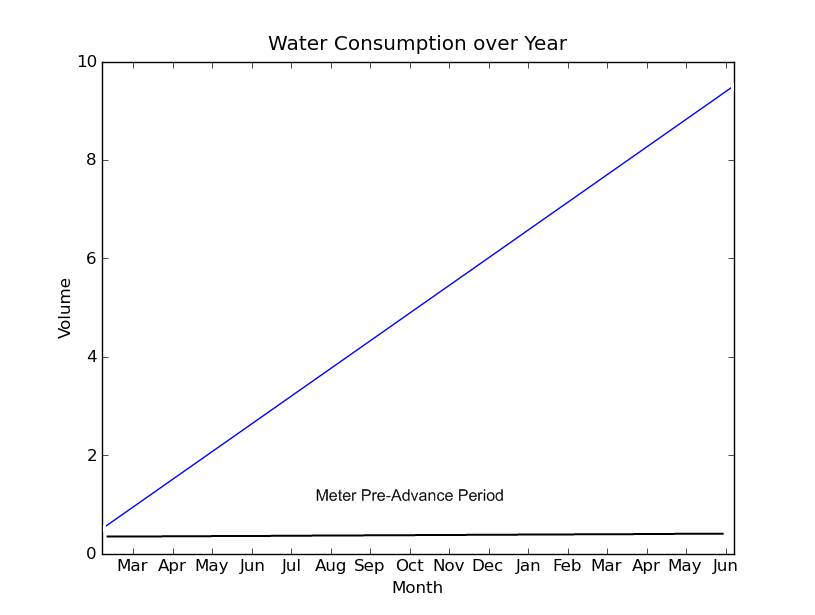 Figure 1: A Single Meter which is Active in Central Systems (from cutover). No reads. Whole period is a “Meter Pre-Advance Period” Volumes estimated from either: YVE if submitted, else Industry Level Estimates (ILE).Note – as per definition; changes to meter Water or Chargeable Sewerage Size would force multiple Meter Pre-Advance Periods in all the examples.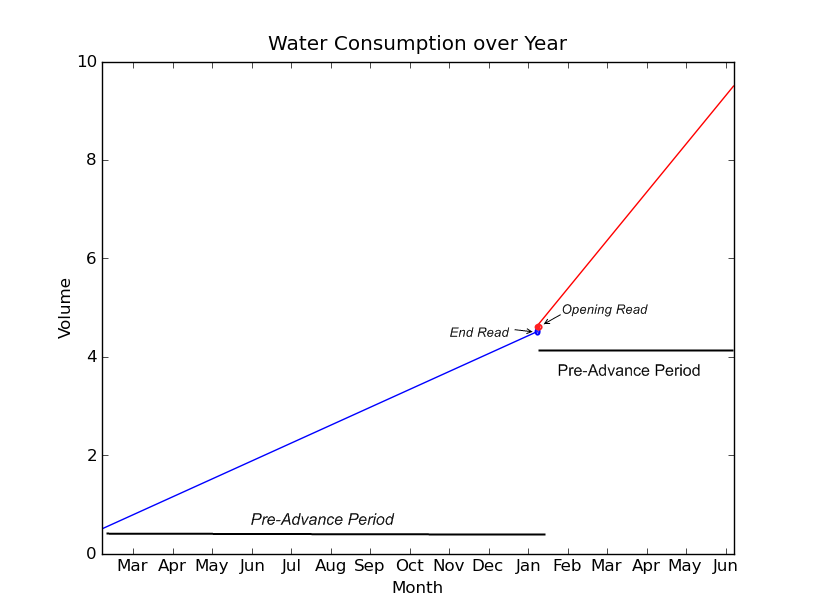 Figure 2: A T17 Meter Chain which is Active in the Central Systems (from cutover). Two Meter Pre-Advance Periods First meter has a single “End” Read. Volumes estimated from appropriate YVE or ILE. Second meter has a single “Opening” Read. Volumes estimated from appropriate YVE or ILE. Note 1- YVE is set separately for each meter. Note 2 - a change in meter size for either meter would force a new Meter Pre-Advance Period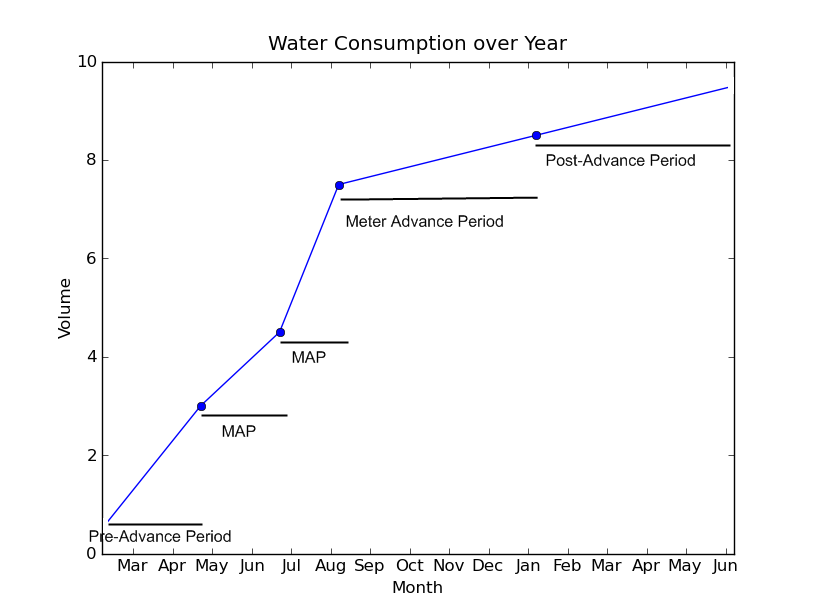 Figure 3: A single meter which is Active in the Central Systems (from cutover) with several reads. The diagram shows (i) A Meter Pre-Advance Period; (ii) Several Meter Advance Periods; and (iii) A Meter Post Advance PeriodMarket Code Schedule 23Code Subsidiary Document No. 0207RF Charge Calculation, Allocation and AggregationVersion 11.0Date: 2018-04-01	Document Ref: CSD0207Version NumberDate of IssueReason For ChangeChange Control ReferenceSections Affected1.02010-03-29New Release for RF CalculationMCCP046-CCAll1.12010-10-27Clarification reapplication of SGES CreditMCCP064Footnote to section 2.4.101.2March 2011Enduring Rollover SolutionMCCP053Equation section 2.3.191.32012-03-29Introduction of Deregistration MCCP052, MCCP079Sections  and 2.02013-04-12Trade Effluent ChangesMCCP095Sections throughout CSD3.02013-05-01Trade Effluent ChangesCommission Letter 29/04/2013Sections 3.3, 3.4, 4.02013-10-14Trade Effluent ChangesCommission Letter 11/10/2013Sections 3.3, 3.4, 5.02014-09-21TyposMCCP1496.02015-03-31SGES ChangesMCCP161-CCSections 2, 3 and Appendix7.02015-09-24Remove Trade Effluent (TE) VolsRemove Transitional Indicators (TI)MCCP166MCCP1738.02017-03-16Vacancy ChargingMCCP204-CCMCCP207-CCSections 2 and 39.02017-09-17Editorial changesMCCP213Sections 2 and 310.02018-02-01Live RV Charging and TransitionFebruary 2018 CSD DraftingMCCP214 – CCMCCP219Sections 2 and 311.02018-04-01TTRAN and PPDISCMCCP227-CCOverview of Wholesale Charges ComponentsOverview of Wholesale Charges ComponentsOverview of Wholesale Charges ComponentsOverview of Wholesale Charges ComponentsSERVICECOMPONENTSUB COMPONENTSERVICE ELEMENTPrimary Water ChargesWater ChargesMeasured Supply PointMeter Based ChargesPrimary Water ChargesWater ChargesMeasured Supply PointVolumetric ChargesPrimary Water ChargesWater ChargesUnmeasured Supply Points – RV Based ChargesMeter Based ChargesPrimary Water ChargesWater ChargesUnmeasured Supply Points – RV Based ChargesVolumetric ChargesPrimary Water ChargesWater ChargesUnmeasured Supply Points – Re-assessed ChargesMeter Based ChargesPrimary Water ChargesWater ChargesUnmeasured Supply Points – Re-assessed ChargesVolumetric ChargesPrimary Water ChargesMiscellaneous ChargesField Troughs and Drinking BowlsFarmsPrimary Water ChargesMiscellaneous ChargesField Troughs and Drinking BowlsCroftsPrimary Water ChargesMiscellaneous ChargesOutside TapsFarmsPrimary Water ChargesMiscellaneous ChargesOutside TapsCroftsPrimary Sewerage ChargesFoul SewerageMeasured Supply PointMeter Based ChargesPrimary Sewerage ChargesFoul SewerageMeasured Supply PointVolumetric ChargesPrimary Sewerage ChargesFoul SewerageUnmeasured Supply Points – RV Based ChargesMeter Based ChargesPrimary Sewerage ChargesFoul SewerageUnmeasured Supply Points – RV Based ChargesVolumetric ChargesPrimary Sewerage ChargesFoul SewerageUnmeasured Supply Points – Re-assessed ChargesMeter Based ChargesPrimary Sewerage ChargesFoul SewerageUnmeasured Supply Points – Re-assessed ChargesVolumetric ChargesPrimary Sewerage ChargesProperty DrainagePrimary Sewerage ChargesRoads DrainagePrimary Sewerage ChargesTrade Effluent ChargesStandard Volume Band LimitsStandard Volume ChargesPriceGreater than zero and up to 0Greater than  and up to Greater than and up to Greater than Yearly proportion for the Allocated Tranche VFAAllocated TrancheCapacity Volume ChargesVolumetric ChargesVolumes for the LUVA ChargesPhasing PremiumCharges – the Standard Volume ChargesCharges – Capacity Volume ChargesCharges – LUVA AdjustmentCharges – Phasing PremiumAWAMeter Based ChargesVolumetric ChargesRV Non-Volumetric ChargesRV Volumetric ChargesAnnual Price Farm Troughs and Drinking BowlsAnnual Price Croft Troughs and Drinking BowlsAnnual Price Farm Outside TapAnnual Price Croft Outside TapSewerage Standard Volume Band LimitsSewerage Standard Volume ChargesPriceGreater than zero and up to 0Greater than Sewerage Free AllocationVolume limits for the Sewerage Capacity Volume ChargesCharges – Standard Sewerage Volume ChargesCharges –Sewerage Capacity Volume ChargesAWAMeter Based ChargesSewerage Volumetric ChargesRV Non-Volumetric ChargesRV Volumetric ChargesTreatment TypesTreatment TypesTreatment TypesTreatment TypesSub-primary000Primary10Secondary111Actual Daily VolumeActual Sewerage Yearly VolumeActual Yearly VolumeAllocated TrancheAnnual Price Croft Outside TapAnnual Price Croft Troughs and Drinking BowlsAnnual Price Farm Outside TapAnnual Price Farm Troughs and Drinking BowlsAnnual Price Property DrainageAnnual Price Roads DrainageAnnual Volumes (per charge band)Annual Weighted AverageAvailability ChargeBiological Capacity charging component in pence/kg per DayBiological Treatment IndicatorCapacity Volume ChargeCapacity Volume PriceCapacity Volume ThresholdChargeable Daily Volume of the Trade Effluent in m3ConnectedConsumption IndicatorCIdCroftDaily Actual Volume DischargedDaily Availability ChargeDaily Metered CostDaily Operating ChargeDaily Trade Effluent ChargeDaily VolumeDaysDays in YearDays in Year within DPID Chargeable Period DPID neither vacant nor in SGESDPIDDerived Daily VolumeDPID Active PeriodDPID Chargeable PeriodDPID Minimum Charge (and LP’s shareEquivalent AWAEquivalent Actual Sewerage Yearly VolumeEquivalent Actual Yearly VolumeEstimated Daily VolumeFarmFixed AllowanceFixed strength (settled Chemical Oxygen Demand) of the Trade EffluentFixed strength (settleable solids) of the Trade EffluentIndustry Level EstimatesLive Rateable ValueLRVdLower Meter SizeLUVA AdjustmentLUVA Annual VolumeLUVA Annual Volume(per charge band)LUVA Charge BandsLUVA ChargeableLUVA PhasingLUVA ProportionLUVA Volume LimitsMeter ActiveMeter Advance Chargeable DaysMeter Advance PeriodMeter Advance VolumeMeter DPID AssociationMeter DPID VolumeMeter Capacity Volume ThresholdMeter Free AllocationMeter ReadingsMeter Sewerage Capacity Volume ThresholdMeter Sewerage Free AllocationMeter SizeNDA IncludedNDA SplitNon Domestic AllowanceNumber of Days DPID registered to an LP and neither vacant nor SGESNumber of table itemsOutside TapsOutside Taps ChargePercentage AllowancePercentage Exemption for the dayPCEdPhasing Premium for the YearPhasing Premium ChargePreliminary Treatment IndicatorPremium ChargeablePremium PhasingPremium VolumePrivateProperty DrainageProperty Drainage ChargeProportional Capacity Volume ThresholdProportional Free AllocationProportional LUVA Volume limitsProportional Phasing Premium Free AllocationProportional Premium Volume LimitProportional Volume LimitsReturn to SewerageRoads DrainageRoads Drainage ChargeRateable Value FactorRVFRateable ValueReception charging component in pence/m3Reception charging component in pence/m3 per DayRV Unmeasurable PeriodRV Unmeasurable Chargeable Period Schedule 29e DiscountSeasonal FactorSettlement DaySecondary Treatment charging component in pence/m3Service Element ReportsSewage Sludge IndicatorSewerage Allocated TrancheSewerage Capacity Volume ChargeSewerage Capacity Volume PriceSewerage Capacity Volume ThresholdsSewerage Chargeable Meter SizeSewerage Derived Daily VolumeSewerage Meter ChargeableSewerage Meter Annual Non-Volumetric ChargeSewerage Meter Based ChargeSewerage Proportional Capacity Volume ThresholdSewerage Proportional Free AllocationSewerage Schedule 3Sewerage Standard Volume ChargeSewerage Standard Volume PriceSludge Treatment charging component in pence/m3Sludge Capacity charging component in pence/kg per DaySPID Chargeable PeriodSPID Settlement Chargeable PeriodSPID SWWater Meter ActiveSPID Water Meter ChargeableSewerage Schedule 3 DiscountSGES Refund ApplicableSGES Water RefundSGES Sewerage RefundStandard strength of Settled Chemical Oxygen Demand of the foul sewageStandard strength of settleable solids in the foul sewageStandard Volume ChargeTrade Effluent MeterTrade Effluent Schedule 3Trade Effluent Yearly Estimate VolumeT17 Meter ChainT17 Meter Chain “Active Period”T17 Meter Chain Chargeable PeriodTabular Meter SizeTemporarily DisconnectedTotal LUVA DaysTotal Premium DaysTotal Sewerage Meter ChargeableTotal SWWater Meter Active DaysTroughs and Drinking BowlsTroughs and Drinking Bowls ChargeUnadjusted Daily Availability ChargeUnadjusted Daily Operating ChargeUnadjusted Actual Daily VolumeUnadjusted Daily Metered CostUnadjusted Discounted Daily Availability ChargeUnadjusted Discounted Daily Operating ChargeUnadjusted Discounted Outside Taps ChargeUnadjusted Discounted Property Drainage ChargeUnadjusted Discounted Roads Drainage ChargeUnadjusted Discounted Troughs and Drinking Bowls ChargeUnadjusted Discounted Sewerage Meter Based ChargeUnadjusted Discounted Water Meter Based ChargeUnadjusted Estimated Daily VolumeUnadjusted Outside Taps ChargeUnadjusted Property Drainage ChargeUnadjusted Roads Drainage ChargeUnadjusted Sewerage Meter Based ChargeUnadjusted Troughs and Drinking Bowls ChargeUnadjusted Water Meter Based ChargeUncapped Premium Annual VolumeUpper Meter SizeVacancy Adjusted SPID SWWater Meter ActiveVacantVolumetric/Primary charging component in pence/m3Volumetric/Primary charging component in pence/m3 per DayWater Chargeable Meter SizeWater Schedule 3 DiscountWater knotsWater Meter Annual Non-Volumetric ChargeWater Meter Based ChargeWater Standard Volume PricesYearly ProportionYearYVE